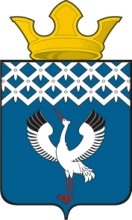 Российская ФедерацияСвердловская область Глава Байкаловского сельского поселенияБайкаловского муниципального районаСвердловской областиРАСПОРЯЖЕНИЕот 18.07.2022  №  118/од-рс. БайкаловоО проведении   культурно - массового мероприятия, посвященного Дню  Военно-Морского флота,  на территории Байкаловского сельского поселения –                            31 июля 2022 года        В соответствии с  Постановлением Правительства Свердловской области  от 30.05.2003 г. № 333-ПП «О мерах по  обеспечению общественного порядка и безопасности при проведении на территории Свердловской области  мероприятий с массовым пребыванием людей», со статьей 14 Федерального закона от 10.12.1995 г. № 196-ФЗ «О безопасности дорожного движения», пунктом 3 статьи 16 Федерального закона от 22.11.1995 № 171-ФЗ «О государственном регулировании производства и оборота этилового спирта, алкогольной и спиртосодержащей продукции», законом Свердловской области от 29.10.2013 № 103-ОЗ «О регулировании отдельных отношений в сфере розничной продажи алкогольной продукции и ограничения ее потребления на территории Свердловской области», в целях обеспечения охраны общественного порядка и безопасности граждан в период проведения культурно - массового мероприятия, посвященного Дню  Военно-Морского флота:1. Подготовить и провести   на территории сельского поселения культурно - массовое мероприятие, посвященное Дню Военно-Морского флота, на центральной площади с. Байкалово 31 июля 2022 года с 10.00 до 12.00 час.. 2.Определить ответственных за проведение мероприятия (организатор мероприятия): руководитель инициативной группы ветеранов Военно-Морского флота Байкаловского муниципального района Вздорнов  Сергей Юрьевич, тел. 8-904 982 2878 и  директор МБУ «ЦИКД и СД» Новопашина Оксана Владимировна, тел. 8343622-03-71.3.Утвердить план проведения культурно - массового  мероприятия, посвященного Дню  Военно-Морского флота (Приложение №1).4.Организатору мероприятия  обеспечить ограничение въезда автотранспорта  на центральную площадь с.Байкалово, расположенную по ул. Революции, 27, со стороны улиц Кузнецова и Революции, установив  дорожные ограничения,                   31 июля 2022 г. с 10.00 до 12.00 час..5.Рекомендовать ММО МВД  России «Байкаловский»  осуществить комплекс мер по обеспечению охраны общественного порядка и безопасности граждан при проведении  культурно - массового мероприятия, посвященного Дню  Военно-Морского флота, 31 июля 2022 г. с 10.00  до 12.00 час. 6. Определить временные места для стоянки автотранспорта: площадки для стоянки автомобилей у магазинов «Копеечка», «Магнит» по ул.Мальгина и ул.Революции.7.Рекомендовать руководителям торговых организаций всех форм  собственности, расположенных на территории проведения культурно - массового мероприятия, в границах ул.Революции - ул.Мальгина - ул.Цельева -ул.Кузнецова запретить продажу алкогольной продукции с содержанием  этилового спирта более чем 16,5 процента  готовой продукции, а также пива и пивных напитков, сидра, пуаре, медовухи 31 июля 2022 г. с 08.00 до 13.00 час.  8.Рекомендовать руководителям торговых организаций всех форм  собственности запретить продажу алкогольной продукции в стеклянной таре на период проведения культурно-массового мероприятия, посвященного Дню  Военно-Морского флота.9.Запретить пронос спиртных напитков в стеклянной таре в места  проведения мероприятия.10.Разместить настоящее Распоряжение на официальном сайте администрации  Байкаловского сельского поселения www.bsposelenie.ru.11.Контроль исполнения настоящего распоряжения возложить на заместителя главы по социальным вопросам Боярову Л.В.Глава Байкаловского сельского  поселенияБайкаловского муниципального районаСвердловской области                                                                           Д.В.ЛыжинПриложение №1                          к распоряжению  Главы  Байкаловского сельского поселения от 18.07.2022  № 118/од-рПЛАНпроведения культурно - массового мероприятия, посвященного Дню  Военно-Морского флота,  на территории Байкаловского сельского поселения -                              31 июля 2022 года.№№ п/пМероприятияДата и время проведенияДата и время проведенияМесто проведенияМесто проведенияОтветственные123344531июля  2022 г.31июля  2022 г.31июля  2022 г.31июля  2022 г.31июля  2022 г.31июля  2022 г.31июля  2022 г.1.Построение личного состава моряков Байкаловского района и подъем флага Военно- морского флотаПостроение личного состава моряков Байкаловского района и подъем флага Военно- морского флота10.00 –11.0010.00 –11.00Центральная площадь с.Байкалово ул.Революции,27Руководитель инициативной группы ветеранов Военно-морского флота Байкаловского муниципального района Вздорнов Сергей Юрьевич, тел. 8-904 982 28782.Торжественная часть с возложением  цветов  к мемориалу  славы моряковТоржественная часть с возложением  цветов  к мемориалу  славы моряков10.00 –11.0010.00 –11.00Центральная площадь с.Байкалово ул.Революции,27Руководитель инициативной группы ветеранов Военно-морского флота Байкаловского муниципального района Вздорнов Сергей Юрьевич, тел. 8-904 982 28783.Концертная программаКонцертная программа11.00-12.0011.00-12.00Центральная площадь с.Байкалово ул.Революции,27Директор МБУ «ЦИКД и СД» Новопашина Оксана Владимировна,                   тел. 8343622-03-71